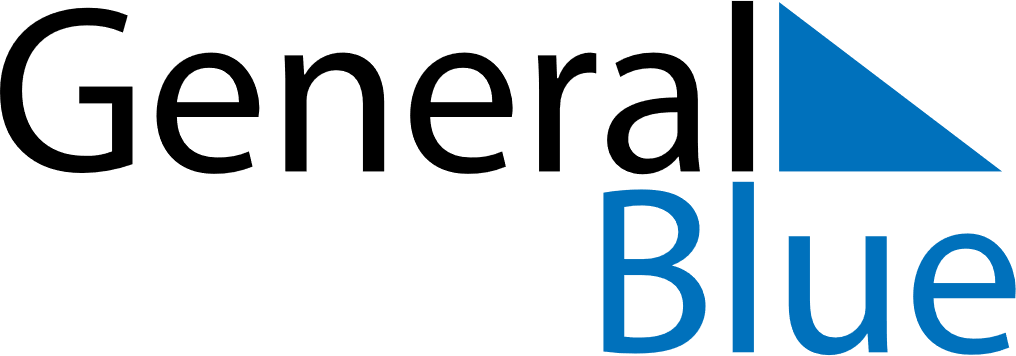 2020 – Q4Belgium   2020 – Q4Belgium   2020 – Q4Belgium   2020 – Q4Belgium   2020 – Q4Belgium   2020 – Q4Belgium   OctoberSundayMondayTuesdayWednesdayThursdayFridaySaturdayOctober123October45678910October11121314151617October18192021222324October25262728293031OctoberNovemberSundayMondayTuesdayWednesdayThursdayFridaySaturdayNovember1234567November891011121314November15161718192021November22232425262728November2930NovemberDecemberSundayMondayTuesdayWednesdayThursdayFridaySaturdayDecember12345December6789101112December13141516171819December20212223242526December2728293031DecemberNov 1: All Saints’ DayNov 2: All Souls’ DayNov 11: ArmisticeNov 15: Fête du RoiDec 6: Saint NicholasDec 25: Christmas Day